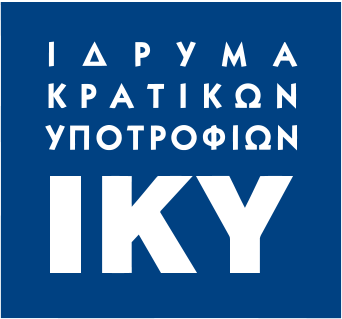 03/06/2015ΔΕΛΤΙΟ ΤΥΠΟΥΤο ΙΚΥ πιστοποιήθηκε σύμφωνα με το διεθνές αναγνωρισμένο πρότυπο ISO 9001: 2008H πρώτη Υπηρεσία του στενού Δημόσιου Τομέα που πιστοποιείται σε επίπεδο Συστήματος Διαχείρισης Ποιότητας για τη συνολική της δράση και σε όλο το εύρος των δραστηριοτήτων τηςH λήψη πιστοποίησης σύμφωνα με το διεθνές αναγνωρισμένο πρότυπο ISO 9001: 2008 για το σύστημα διαχείρισης ποιότητας που ανέπτυξε και εφαρμόζει το Ίδρυμα Κρατικών Υποτροφιών αποτελεί ακόμη μια μεγάλη διάκριση στην κατεύθυνση της πιστοποίησης ποιότητας της Υπηρεσίας.Πεδίο εφαρμογής της πιστοποίησης του IKY αποτελεί η συνολική δράση του για το σχεδιασμό και την υλοποίηση Προγραμμάτων Υποτροφιών. Η πιστοποίηση αφορά όλες τις διευθύνσεις του ΙΚΥ, (Διεύθυνση Διοίκησης και Οικονομικής Διαχείρισης, Διεύθυνση Ειδικών Προγραμμάτων Διεθνών Υποτροφιών, Διεύθυνση Υποτροφιών), και ηταν το αποτέλεσμα της προσπάθειας και της αγαστής συνεργασίας του ανθρωπινου δυναμικού του. Η πιστοποίηση του Ιδρύματος Κρατικών Υποτροφιών με ISO 9001: 2008,  σε όλο το εύρος των υπηρεσιών και δραστηριοτήτων του, συνδυάζεται με την προηγούμενη πολύ σημαντική διάκριση – πιστοποίηση του ΙΚΥ σύμφωνα με το παγκοσμίως αναγνωρισμένο μοντέλο  Επιχειρηματικής Αριστείας του EFQΜ τον Οκτώβριο του 2014. Λίγους μήνες μετά το ΙΚΥ πετυχαίνει τη νέα αυτή διάκριση και πιστοποίηση λαμβάνοντας από τους επιθεωρητές τιμητικά σχόλια και εισηγήσεις για τη λειτουργία του Ιδρύματος και την προσπάθεια που καταβάλλει να εξελίσσεται και να βελτιώνεται στις αντίξοες οικονομικές και κοινωνικές συνθήκες που επικρατούν σε εθνικό και διεθνές επίπεδο. Αυτές οι πιστοποιήσεις σε συνδυασμό με το εγχειρίδιο διαδικασιών που διαθέτει εδώ και καιρό το ΙΚΥ και το διεθνές βραβείο επιχειρηματικής αριστείας «Global Business Excellence Awards in Outstanding HR Initiative» που απέσπασε πρόσφατα η Εθνική Τράπεζα της Ελλάδας για το πρόγραμμα IKY-ETE «2+2», το οποίο υλοποιήθηκε το 2014 σε συνεργασία με το Ίδρυμα Κρατικών Υποτροφιών, αποδεικνύουν την διαρκή βελτίωση σε επιπεδο ποιότητας και την συνεχιζόμενη πρωτοπορία και δυναμική σε θέματα προγραμμάτων υποτροφιών και αναπτυξιακής πολιτικής για την νεολαία.«Με το σύστημα ποιότητας που το Ίδρυμα εφαρμόζει όλο αυτό το διάστημα στοχεύει τόσο στην βέλτιστη αναδιοργάνωση του τρόπου λειτουργίας του σε επίπεδο διαδικασιών όσο και στη διάχυση και επικοινωνία μίας φιλοσοφίας και κουλτούρας ποιότητας από  τη Διοίκηση προς όλο το προσωπικό του Οργανισμού. Η συγκεκριμμένη πιστοποίηση ISO 9001: 2008, αποτελεί απόδειξη ότι η ποιότητα των παρεχόμενων υπηρεσιών του είναι αποτέλεσμα συστηματικών και τεκμηριωμένων διαδικασιών. Επιπλέον, πιστοποιείται η δημιουργία ενός αποδοτικού συστήματος ενδο-επικοινωνίας και αυτο-ελέγχου των λειτουργιών του για όλα τα θέματα που επηρεάζουν την ποιότητα των υπηρεσιών του.  Το ΙΚΥ αποτελεί φάρο και υπόδειγμα λειτουργίας υπηρεσίας του στενού δημόσιου τομέα. Διαθέτει περισσότερες πιστοποιήσεις και διακρίσεις απο πολλές ιδιωτικές επιχειρήσεις! Αυτό οφείλεται στο εξαιρετικό ανθρώπινο δυναμικό του, που στις πιο αντιξοες συνθήκες πεισματικά επιμένει και προχωρά», δηλώνει εμφατικά η πρόεδρος του ΙΚΥ, αν. Καθ. Εφη Μπάσδρα. Το ΙΚΥ δε θα σταματήσει να εργάζεται για την αναβάθμιση των υπηρεσιών του καθώς έχει αντιληφθεί ότι η αντιμετώπιση των προκλήσεων που εμφανίζονται έχουν κοινό παρονομαστή: τη Διαχείριση Ποιότητας. 